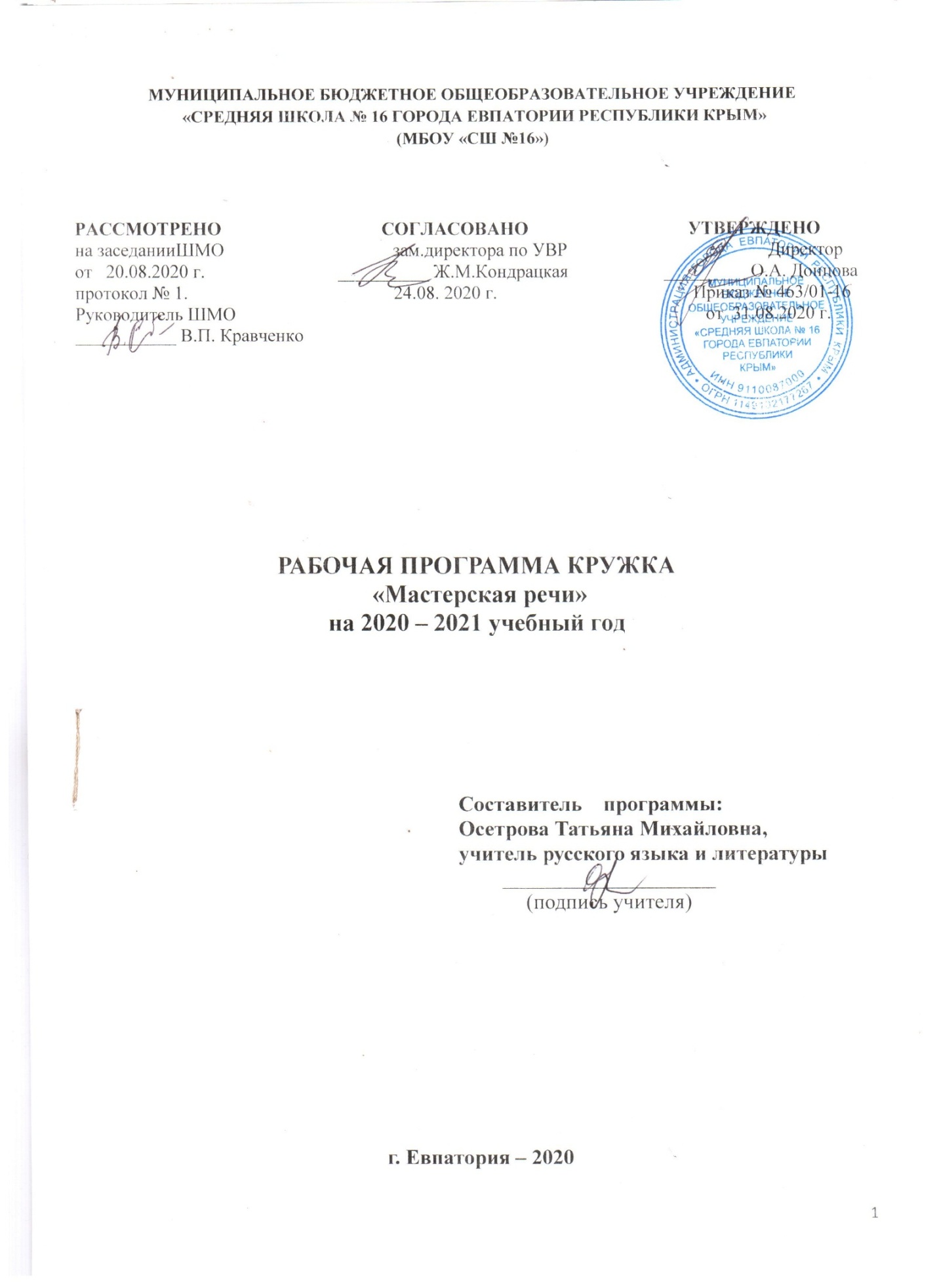               Пояснительная  запискаРабочая программа  кружка составлена на основе документов: Федеральный государственный образовательный стандарт основного общего образования, утвержденный приказом Минобразования РФ от 17.12.2010 № 1897 (с изменениями от 31.12.2015 г. № 1577). Учебного плана Муниципального бюджетного общеобразовательного учреждения «Средняя школа № 16 города Евпатории Республики Крым» на 2020/2021 учебный год.        Данная программа реализует общеинтеллектуальное направление во внеурочной деятельности в рамках ФГОС ООО.Актуальность программы обусловлена тем, что в настоящее время в Российской Федерации уделяется большое внимание изучению родного языка: принимаются федеральные законы, направленные на повышение престижа русского языка и словесной культуры, в образовательных учреждениях возросли требования к знаниям современного школьника, их общей языковой культуре. Следовательно, необходимо через дополнительное образование прививать у детей любовь к русскому литературному языку, способствовать формированию у школьников общекультурных, коммуникативных и социальных навыков, которые необходимы им для успешного интеллектуального развития.         Данная программа позволяет расширить и углубить знания учащихся, но не дублирует материал, изучаемый в рамках школьной программы, это достигается за счет использования дополнительного материала и путём проведения занятий, интеллектуальных лингвистических игр, исследований, мастерских и т.д. Одновременно осуществляется развитие творческого потенциала учащихся.Отличительной особенностью данной программы является то, что в рамках детского объединения акцент делается на развитие интеллектуальных возможностей учащихся. На занятиях требуется умение логически и в то же время нестандартно мыслить. При реализации содержания программы учитываются возрастные и индивидуальные возможности учащихся.        Программа предусматривает использование дистанционных форм обучения. Дистанционное обучение на сегодняшний день открывает новые возможности, значительно расширяя и информационное пространство, и информационную сферу обучения. Цель внедрения дистанционного образования состоит в обеспечении доступности качественного образования для учащихся, независимо от места проживания и обучения, а также состояния здоровья.           Новизна данной программы определена требованиями к результатам основной образовательной программы среднего общего образования ФГОС. Одной из главных целей новых стандартов второго поколения является формирование компетентностей ребёнка по освоению новых знаний, умений, навыков, способностей.Знания и навыки, приобретенные на занятиях, дополняют жизненный опыт учащихся, помогают во многих сферах интеллектуальной деятельности.Актуальность программы состоит в развитии познавательных интересов, читательской активности, логического мышления, создании условий для самореализации, воспитании гармонически развитой личности.         Педагогическая целесообразность заключается в привлечении детей к интеллектуальному творчеству, создании установки для получения новых знаний, условий для формирования у школьников общекультурных, коммуникативных и социальных навыков, которые необходимы для успешного их интеллектуального развития.        Цель – создание условий для интеллектуального и духового развития учащихся, их коммуникативной, творческой самореализации, повысить общую языковую культуру учащихся.Формы и режим занятий      Формы организации учебного процесса: очная, дистанционная (очно-заочная).     Формы организации деятельности учащихся на занятии:групповая, индивидуальная, а также участие в интеллектуальных играх.      Возможные формы проведения занятий:Беседа, викторина, дискуссия, обсуждение, занятие-игра, деловая игра, консультация, круглый стол, «мозговой штурм», наблюдение, практическое занятие, презентация,  размышление, сбор, экскурсия.Методы, в основе которых лежит уровень деятельности учащихся:1. Объяснительно-иллюстративные (методы обучения, при использовании которых, учащиеся воспринимают и усваивают готовую информацию).2. Репродуктивные методы обучения (учащиеся воспроизводят полученные знания и освоенные способы деятельности).3. Частично-поисковые методы обучения (участие учащихся в коллективном поиске, решение поставленной цели совместно с педагогом).4. Проблемные методы (решение учащимися творческих задач разными способами).Методы обучения, в основе которых лежит способ организации занятия:Занятие по типу может быть комбинированным, теоретическим, практическим, диагностическим, тренировочным.Режим занятийЦель и задачи дополнительной общеобразовательной программыЗадачи программы:1) расширить, дополнить и углубить языковые знания, умения и навыки, получаемые учащимися на уроках;2) расширить лингвистический кругозор учащихся;3) вызвать и развить интерес школьников к изучению русского языка;4) способствовать развитию творческих способностей учащихся;5) способствовать формированию навыка детей самостоятельно работать с литературными источниками, СМИ и Интернет-ресурсами;6) способствовать формированию умений учащихся создавать индивидуальные и групповые творческие проекты, проводить мини-исследования;7) способствовать формированию у учащихся бережного отношения к слову, к богатствам языка, воспитанию любви и уважения к русскому языку;8) способствовать формированию школьника как нравственной, интеллектуально развитой личности.         9)Развитие самостоятельности и творческой инициативы учащихся.        10)Формирование социальной активности и коммуникабельности.        11)Активная творческая деятельность, участие в конкурсах, олимпиадах.Отличительными особенностями программы кружка являются:•        определение видов организации деятельности учащихся, направленных на достижение личностных, метапредметных и предметных результатов освоения учебного курса;•        отслеживание достижения планируемых результатов в рамках внутренней системы оценки педагогом.Программа кружка рассчитана на учащихся 7 класса; учитывает возрастные, общеучебные и психологические особенности школьника.Место курса в учебном планеКурс рассчитан на 102 часа: 3 ч. в неделю Срок реализации программы – 1 учебный год (102часа).Формы организации деятельности:Кружковые занятия предполагают комбинированный характер: включают в себя теоретическую и практическую часть. Ведущей формой организации занятий является групповая. Также во время занятий осуществляется индивидуальный, дифференцированный подход к детям.Занятия проводятся как в кабинете, оснащённом проектором и интерактивной доской, так и в актовом зале, библиотеке.Планируемые результаты освоения программы кружка «Мастерская речи»Предметные  результаты:Формирование умения работать с книгой (находить нужную информацию, выделять главное, сравнивать фрагменты, составлять тезисы и план прочитанного, выделяя смысловые части).Развитие умения выражать свое отношение к прочитанному, услышанному, увиденному.Организация умения  выделять и формулировать тему, идею.Формирование умений строить устные и письменные высказывания.Воспитание умений создавать связный текст (устный и письменный) на необходимую тему с учетом норм русского литературного языка.Развитие умений  участвовать в диалоге, понимать чужую точку зрения и аргументировано отстаивать свою.Научить  обрабатывать данные, полученные в результате анкетирования.Формирование  навыков работы  и использования всех возможностей текстового редактора, поиска информации в сети Интернет.Личностные результаты:Оценивать жизненные ситуации и объяснять с позиции общечеловеческих нравственных ценностей, почему конкретные поступки можно оценить как хорошие или плохие.Самостоятельно определять и высказывать самые простые общие для всех людей правила поведения.В предложенных ситуациях, опираясь на общие для всех простые правила поведения,  делать выбор, какой поступок совершить.Изменился характер протекания совместной деятельности. У детей активно развиваются такие качества, как общительность, самостоятельность, умение встать на точку зрения другого человека, объем знаний, склонность к творческой работе. Ученики ставят поисковые задачи, предполагающие нестандартные решения. Они стремятся понять сущность явлений, их взаимосвязь и находят новые средства решения различных проблем. Снижается тревожность, дети получают удовольствие от учения, комфортно чувствуют себя в школе. Развивается самоконтроль и самокритичность, меняются межличностные отношения, возрастает сплоченность класса.Средства достижения: «круглый стол», акции, проекты социальной направленности, работа в телекоммуникационной среде (общение, создание сайта, форума, публикация своих материалов), деловая игра.Метапредметные результаты:Регулятивные УУД:Учиться определять и формулировать цель деятельности.Учиться высказывать своё предположение (версию) на основе работы с предложенным материалом.Учиться совместно с учителем и другими учениками давать эмоциональную оценку поставленной проблеме.Научить обрабатывать данные, полученные в результате анкетирования.Формирование  навыков работы  и использования всех возможностей текстового редактора, поиска информации в сети ИнтернетСредства достижения: экспресс-опросы, блиц-опросы, тренинг «Работа с событием», технология проблемного диалога, структурирование очередного номера газеты, отбор информации,Познавательные УУД:Ориентироваться в своей системе знаний.Делать предварительный отбор источников информации.Добывать новые знания: находить ответы на вопросы, используя свой жизненный опыт и информацию. Перерабатывать полученную информацию: делать выводы в результате  совместной  работы.Перерабатывать полученную информацию: сравнивать и группировать предметы и их образы.Средства достижения: пресс-конференции, исследовательские проекты, проекты социальной направленности, познавательные акции, беседы-дискуссии, информационный поиск, обзор Интернет-ресурсов, использования метода наблюдения.Коммуникативные УУД:Донести свою позицию до других: оформлять свою мысль в устной и письменной речи (на уровне предложения или небольшого текста).Слушать и понимать речь других.Совместно договариваться о  правилах общения и поведения в школе и следовать им.Учиться выполнять различные роли в группе (лидера, исполнителя, критика).Развитие умений  участвовать в диалоге, понимать чужую точку зрения и аргументировано отстаивать свою.Научить обрабатывать данные, полученные в результате анкетированияФормирование  навыков работы  и использования всех возможностей текстового редактора, поиска информации в сети ИнтернетСредства достижения: опросы, интервью, анкетирование, дискуссии и встречи с представителями общественности, круглый стол, работа в малых группах, технология проблемного диалога.СОДЕРЖАНИЕ ПРОГРАММЫ «Мастерская речи»Профессия – журналист. (5часов). Журналистские профессии. Этика поведения журналиста. Основные жанры журналистики: заметка, репортаж, фоторепортаж.Права и обязанности журналиста при сборе и распространении информации. 2. Особенности публицистического стиля (12 часов). Сфера применения, жанры  речевые и синтаксические особенности.3.Информация (11часов). Понятие информации. Виды средств массовой информации (СМИ). Методы сбора информации: наблюдение, работа с документами, беседа, опрос, анкетирование. Роль и функции фотоиллюстраций, рисунков. Обработка информации. Сбор возможной информации для своего печатного издания.Структура текста: заголовок, смысловые части, иллюстрации.Практические навыки журналиста – навыки работы за компьютером (текстовый редактор MicrosoftOfficeWord, MicrosoftOfficePublisher: набор текста, форматирование, размещение текста в публикациях различного формата). Размещение материала в печатном издании.4.Заметка (16часов).  Виды заметок. Особенности написания. Практическая работа5.Интервью (7 часов). Особенности жанра. Практическая работа.6.Репортаж (8 часов). Особенности жанра. Практическая работа.7.Статья (12 часов). Особенности жанра. Практическая работа.8.Рецензия (11 часов). Особенности жанра. Практическая работа.9. Очерк (10 часов). Особенности жанра. Практическая работа.10.Фельетон(10 часов).Тематическое планированиеКалендарно-тематическое планированиеСловесныеНаглядныеПрактическиеУстное изложениеПоказ видеоматериалов, иллюстрацийЭлементы тренингаБеседа, объяснениеПоказ педагогом приемов исполненияТренировочные упражненияСостав группыК-во часов в неделюЧас. в год17 учащихся  (12 -14 лет)3 часа 2 раз в неделю102№ п/пНаименование разделов Кол-во часов1.Профессия – журналист52.Особенности публицистического стиля123.Информация114.Заметка165.Интервью76.Репортаж87.Статья128.Рецензия 119.Очерк1010.Фельетон10Всего:102№ п/п№ п/пДатаДатаДатаДатаТема урокаТема урокапланфактпланпланфактфактТема урокаТема урокаПрофессия – журналист (5 ч.)Профессия – журналист (5 ч.)Профессия – журналист (5 ч.)Профессия – журналист (5 ч.)Профессия – журналист (5 ч.)Профессия – журналист (5 ч.)Профессия – журналист (5 ч.)Профессия – журналист (5 ч.)1.01.0901.09Журналистика как вид деятельности и профессияЖурналистика как вид деятельности и профессия2.04.0904.09Профессия – журналист. Этика поведения журналистаПрофессия – журналист. Этика поведения журналиста3.04.0904.09Профессия – журналист. Права и обязанности журналистаПрофессия – журналист. Права и обязанности журналиста4.08.0908.09Основные жанры журналистикиОсновные жанры журналистики511.0911.09Основные жанры журналистикиОсновные жанры журналистикиОсобенности публицистического стиля (12ч.)Особенности публицистического стиля (12ч.)Особенности публицистического стиля (12ч.)Особенности публицистического стиля (12ч.)Особенности публицистического стиля (12ч.)Особенности публицистического стиля (12ч.)Особенности публицистического стиля (12ч.)Особенности публицистического стиля (12ч.)611.0911.09 Обобщение и систематизация сведений о стилях и типах речи.  Обобщение и систематизация сведений о стилях и типах речи. 715.0915.09Обобщение и систематизация сведений о стилях и типах речи.Обобщение и систематизация сведений о стилях и типах речи.818.0918.09 Общая характеристика: сфера применения стилевые особенности. Общая характеристика: сфера применения стилевые особенности.918.0918.09Основные жанры публицистического стиля в письменной и устной форме. Основные жанры публицистического стиля в письменной и устной форме. 1022.0922.09Основные жанры публицистического стиля в письменной и устной форме. Основные жанры публицистического стиля в письменной и устной форме. 1125.0925.09Оформление буклетов. Сходство и различие художественного и публицистического стиля.Оформление буклетов. Сходство и различие художественного и публицистического стиля.1225.0925.09Оформление буклетов. Сходство и различие художественного и публицистического стиля.Оформление буклетов. Сходство и различие художественного и публицистического стиля.1329.0929.09Беседа «Моя любимая газета». Работа над выпуском заметки для школьного сайта.Беседа «Моя любимая газета». Работа над выпуском заметки для школьного сайта.1402.1002.10Работа над выпуском заметки для школьного сайта.Работа над выпуском заметки для школьного сайта.1502.1002.10Виды газетных и журнальных публикаций. Хроника.Виды газетных и журнальных публикаций. Хроника.1606.1006.10Виды газетных и журнальных публикаций. Хроника.Виды газетных и журнальных публикаций. Хроника.1709.1009.10Организация работы корреспондентов- хроникеров. Организация работы корреспондентов- хроникеров. Информация (11 ч.)Информация (11 ч.)Информация (11 ч.)Информация (11 ч.)Информация (11 ч.)Информация (11 ч.)Информация (11 ч.)Информация (11 ч.)1809.1009.10Понятие информации.Понятие информации.1913.1013.10Виды средств массовой информацииВиды средств массовой информации2016.1016.10Методы сбора информацииМетоды сбора информации2116.1016.10Сбор информации. Учимся брать интервьюСбор информации. Учимся брать интервью2220.1020.10Учимся брать интервьюУчимся брать интервью2323.1023.10Правила проведения соцопроса, анкетированияПравила проведения соцопроса, анкетирования2423.1023.10Экскурсия в редакцию газеты «Евпаторийская здравница»Экскурсия в редакцию газеты «Евпаторийская здравница»2527.1027.10Сбор информации. Сбор информации. 2630.1030.10Учимся проводить соцопрос, анкетированиеУчимся проводить соцопрос, анкетирование2730.1030.10Роль и функции фотоиллюстраций, рисунков.Роль и функции фотоиллюстраций, рисунков.2810.1110.11Сбор информации. Фоторепортаж, его особенности.Сбор информации. Фоторепортаж, его особенности.Заметка (16ч.)Заметка (16ч.)Заметка (16ч.)Заметка (16ч.)Заметка (16ч.)Заметка (16ч.)Заметка (16ч.)Заметка (16ч.)2913.1113.11 Заметки.  Заметки. 3013.1113.11Заметка информационного характера.Заметка информационного характера.3117.1117.11Заметка типа делового описания.Заметка типа делового описания.3220.1120.11 Заметка типа художественного описания с элементами повествования. Заметка типа художественного описания с элементами повествования.3320.1120.11Заметка типа художественного описания с элементами повествования.Заметка типа художественного описания с элементами повествования.3424.1124.11Информационная заметка с отрицательным содержанием. Информационная заметка с отрицательным содержанием. 3527.1127.11Заметка на темы , связанные с оценкой поступков.Заметка на темы , связанные с оценкой поступков.3627.1127.11Заметка на темы , связанные с оценкой поступков.Заметка на темы , связанные с оценкой поступков.3701.1201.12Заметка на дискуссионную темуЗаметка на дискуссионную тему3804.1204.12Заметка- благодарность.Заметка- благодарность.3904.1204.12Заметка-вопрос. Заметка-вопрос. 4008.1208.12Заметка- просьба.Заметка- просьба.4111.1211.12Путевые заметки.Путевые заметки.4211.1211.12Путевые заметки.Путевые заметки.4315.1215.12Отчет тематический.Отчет тематический.4418.1218.12Практическая работа. Написание отчета.Практическая работа. Написание отчета.Интервью (7ч.)Интервью (7ч.)Интервью (7ч.)Интервью (7ч.)Интервью (7ч.)Интервью (7ч.)Интервью (7ч.)Интервью (7ч.)Практическая работа. Написание отчета.4518.1218.12Интервью. Интервью –монолог.Интервью. Интервью –монолог.4622.1222.12Коллективное интервьюКоллективное интервью4725.1225.12Интервью- диалог.Интервью- диалог.4825.1225.12Интервью зарисовка. Интервью зарисовка. 4929.1229.12Практическая работа. Подготовка к интервью.Практическая работа. Подготовка к интервью.5012.0112.01Беседа. «Роль газеты в жизни семьи».Беседа. «Роль газеты в жизни семьи».5115.0115.01Беседа. «Роль газеты в жизни семьи».Беседа. «Роль газеты в жизни семьи».Репортаж (8 ч.)Репортаж (8 ч.)Репортаж (8 ч.)Репортаж (8 ч.)Репортаж (8 ч.)Репортаж (8 ч.)Репортаж (8 ч.)Репортаж (8 ч.)5215.0115.01Репортаж. Репортаж. 5319.0119.01Событийный репортаж.Событийный репортаж.5422.0122.01Тематический репортаж.Тематический репортаж.5522.0122.01Постановочный репортаж.Постановочный репортаж.5626.0126.01Написание репортажа.Написание репортажа.5729.0129.01Зарисовка. Написание зарисовки.Зарисовка. Написание зарисовки.5829.0129.01Подготовка и проведение смотра газет.Подготовка и проведение смотра газет.5902.0202.02Корреспонденция.Корреспонденция.Статья (12ч.)Статья (12ч.)Статья (12ч.)Статья (12ч.)Статья (12ч.)Статья (12ч.)Статья (12ч.)Статья (12ч.)6005.0205.02Статья. Статья. 6105.0205.02Передовая статья.Передовая статья.6209.0209.02Передовая статья.Передовая статья.6312.0212.02Статья. Проблемная статья.Статья. Проблемная статья.6412.0212.02Статья.  Проблемная статья.Статья.  Проблемная статья.6516.0216.02Критическая статья.Критическая статья.6619.0219.02Критическая статья.Критическая статья.6719.0219.02Практическая работа. Подготовка обзора.Практическая работа. Подготовка обзора.6826.0226.02Практическая работа. Подготовка обзора.Практическая работа. Подготовка обзора.6926.0226.02Практическая работа. Практическая работа. 7002.0302.03Анализ работ.Анализ работ.7105.03..Анализ работАнализ работРецензия (11ч.)Рецензия (11ч.)Рецензия (11ч.)Рецензия (11ч.)Рецензия (11ч.)Рецензия (11ч.)Рецензия (11ч.)Рецензия (11ч.)7205.0305.03Рецензия.Рецензия.7309.0309.03Рецензия.Рецензия.7412.0312.03Рецензия на литературную тему.Рецензия на литературную тему.7512.0312.03Рецензия на литературную тему.Рецензия на литературную тему.7616.0316.03Рецензия на искусствоведческую тему.Рецензия на искусствоведческую тему.7719.0319.03Рецензия на искусствоведческую тему.Рецензия на искусствоведческую тему.7819.0319.03Практическая работа.Практическая работа.7930.0330.03Написание рецензии на телепередачу.Написание рецензии на телепередачу.8002.0402.04Написание рецензии на телепередачу.Написание рецензии на телепередачу.8102.0402.04Анализ работ. Экскурсия в типографию.Анализ работ. Экскурсия в типографию.8206.0406.04Экскурсия в типографию.Экскурсия в типографию.Очерк (10ч.)Очерк (10ч.)Очерк (10ч.)Очерк (10ч.)Очерк (10ч.)Очерк (10ч.)Очерк (10ч.)Очерк (10ч.)8309.0409.04Проблемный очерк.Проблемный очерк.8409.0409.04Проблемный очерк.Проблемный очерк.8513.0413.04Событийный очерк.Событийный очерк.8616.0416.04Событийный очерк.Событийный очерк.8716.0416.04Путевой очерк. Путевой очерк. 8820.0420.04Путевой очерк.Путевой очерк.8923.0423.04Практическая работа.Практическая работа.9023.0423.04Написание очерка. Написание очерка. 9127.0427.04Написание очерка. Анализ работы.Написание очерка. Анализ работы.9230.0430.04Литературное редактирование.Литературное редактирование.                                              10. Фельетон (10 ч).                                              10. Фельетон (10 ч).                                              10. Фельетон (10 ч).                                              10. Фельетон (10 ч).                                              10. Фельетон (10 ч).                                              10. Фельетон (10 ч).                                              10. Фельетон (10 ч).                                              10. Фельетон (10 ч).9330.0430.04Фельетон. Виды  фельетона.Фельетон. Виды  фельетона.9404.0504.05Фельетон. Тематический фельетонФельетон. Тематический фельетон9507.0507.05Проблемный фельетон.Проблемный фельетон.9607.0507.05Проблемный фельетон.Проблемный фельетон.9711.0511.05Написание фельетона.Написание фельетона.9814.0514.05Написание фельетона.Написание фельетона.9914.0514.05Литературное редактирование.Литературное редактирование.10018.05.18.05.Литературное редактирование.Литературное редактирование.10121.0521.05Подведение итогов работы кружка.Подведение итогов работы кружка.10228.0528.05Подведение итогов работы кружка.Подведение итогов работы кружка.